SMLOUVA O PRÁVNÍCH SLUŽBÁCHKLIENTNÁRODNÍ MUZEUM se sídlem Praha 1, Václavské náměstí 68, PSČ 115 79 jednající generálním ředitelem PhDr. Michalem Lukešem Ph.D. 
IČ: 00023272 
DIČ: CZ00023272(dále jen „Klient”) aPORADCEMAREŠ PARTNERS sdružení advokátů se sídlem Praha 1, Dušní 10, PSČ 110 OO jednající svým společníkem Mgr. Lukášem Zdvihalem IČ: 638 36 963 DIČ: CZ6704200250Bankovní spojení: XXXXXXXXXXXXXXXXXčíslo účtu: XXXXXXXXXXXXXXXXXXX(dále jen „Poradce") 

uzavřeli tuto smlouvu o poskytování právních služeb (dále jen „Smlouva”).Předmět Smlouvy1.1 Předmětem této Smlouvy je poskytování právního poradenství dle potřeb Klienta v rámci společného územního a stavebního řízení označeného „TT Václavské náměstí” a navazujících jednání a řízení (dále jen „Služby”).
2. Povinnosti smluvních stran2.1 Poradce je povinen se detailně seznámit se všemi podklady předanými Klientem. Poradce bude po dohodě s Klientem a na základě jeho požadavků poskytovat Služby tak, aby byly řádně hájeny zájmy Klienta ve vedených řízeních. Služby budou poskytovány týmem pod vedením partnera Mgr. Lukáše Zdvihala (dále jen „Tým”).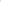 2.2 Poradce oznámí Klientovi všechny okolnosti, které zjistil v průběhu poskytování Služeb, a které mají vliv na postup Klienta v řízeních. Rovněž musí bez zbytečných odkladů s Klientem projednat doporučený postup.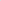 2,3 Klient vynaloží veškeré úsilí, které lze rozumně požadovat, k tomu, aby Poradci bez zbytečného odkladu poskytl veškeré informace, podklady a další součinnost nezbytné pro plnění povinností Poradce podle této Smlouvy.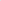 3. Zadávání požadavků na poskytnutí Služeb3.1 Zadání jsou jménem Klienta oprávněny zadávat výhradně osoby uvedené v článku 6.4 této Smlouvy. Zadání probíhají emailovou zprávou, případně telefonicky. Poradce není oprávněn poskytovat Služby a účtovat odměny bez zadání od Klienta,3.2 Pokud si to Klient vyžádá, je Poradce povinen předložit mu svůj kvalifikovaný odhad časové náročnosti splnění příslušného zadání.4. Odměna a náklady4.1 Odměna za Služby, kterou Klient uhradí Poradci, bude stanovena jako součin částky 3.800 Kč bez DPH a počtu hodin odpracovaných seniorními členy Týmu Poradce a jako součin částky 2.900 Kč bez DPH a počtu hodin odpracovaných juniorními členy Týmu Poradce. Odměna zahrnuje obvyklé náklady spojené s poskytováním Služeb. Vynaložení jiných než obvyklých nákladů musí být předem odsouhlaseno Klientem. Do času stráveného členy Týmu při poskytování Služeb se započítává i veškerý čas strávený na služebních cestách mimo území hl. m. Prahy.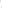 4.3 Jakýkoli daňový doklad týkající se odměny účtované za Služby poskytnuté na základě této Smlouvy bude obsahovat rozpis Služeb poskytnutých ze strany Poradce v příslušném období. Daňový doklad musí dále obsahovat náležitosti stanovené zákonem č. 235/2004 Sb., o dani z přidané hodnoty ve znění pozdějších předpisů.4.4 Služby budou Poradcem účtovány Klientovi vždy za uplynulý kalendářní měsíc. Splatnost odměny účtované Poradcem Klientovi bude stanovena na 30 dnů ode dne vystavení daňového dokladu ze strany Poradce Klientovi.4.5 Smluvní strany odhadují, že Služby podle této Smlouvy si nevyžádají odměnu přesahující 300.000,- Kč bez DPH. Poradce není oprávněn tuto částku překročit bez předchozí dohody s Klientem ve formě dodatku k této Smlouvě.5. Mlčenlivost5.1 Veškeré informace poskytnuté ze strany Klienta Poradci v souvislosti s touto Smlouvou, s výjimkou takových informací, které jsou nebo se stanou všeobecně veřejně dostupnými z jiného zdroje než prostřednictvím Poradce, jsou důvěrné a Poradce a členové Týmu jsou povinni zachovávat o nich mlčenlivost.5.2 Poradce se zavazuje využít veškeré informace týkající se Klienta nebo jeho činnosti, které mu byly sděleny Klientem v souvislosti s plněním povinností na základě této Smlouvy, výhradně ke splnění svých úkolů podle této Smlouvy a v souvislosti s nimi.6. Ustanovení obecná a závěrečná6.1 V současnosti nejsou Poradci známy žádné skutečnosti, ze kterých by vyplýval nebo v souvislosti se kterými by hrozil střet zájmů Klienta se zájmy některého ze stávajících klientů Poradce. Po dobu poskytování Služeb bude Poradce postupovat tak, aby nenastal střet zájmů Klienta se zájmy některého z klientů Poradce.6.2 Tato Smlouva se uzavírá na dobu určitou do 31. 12. 2022. Kterákoli ze smluvních stran je oprávněna tuto Smlouvu ukončit písemnou výpovědí. Výpovědní doba činí jeden měsíc a počíná běžet od prvního dne měsíce následujícího po doručení výpovědi druhé smluvní straně.6.3 Smluvní strany s odkazem na S 2898 zákona č. 89/2012 Sb., občanský zákoník, v platném znění, sjednávají, že odpovědnost Poradce za újmu způsobenou porušením povinností Poradce při poskytování Služeb Klientovi je omezena maximální částkou 5.000.000,- Kč.6.4 Při poskytování Služeb dostává Poradce úkoly jménem Klienta od: XXXXXXXXXXXXXXXXXXXXXXXXXXXXXXXXXXXXXXXXXXXXXXXXXXXXXXXXXXXXXXXXXXXXXXXXXXXXXXXXXXXXXXXXXXXXXXXXXXXXXXXXXXXXXKonkrétní požadavky na poskytnutí Služeb budou Poradci zasílány emailem na adresu nebo vyžádány telefonicky na:XXXXXXXXXXXXXXXX, XXXXXXXXXXXXXXXXXXXXXXXX, tel.: XXXXXXXXXXZměna kontaktních údajů nebo oprávněných osob může být provedena písemným oznámením druhé smluvní straně a je účinná následující pracovní den po doručení oznámení.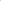 6.5 Vyjma změny kontaktních údajů nebo oprávněných osob, musí být jakékoliv změna této Smlouvy provedena formou písemného dodatku.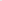 6.6 Smlouva se řídí českým právním řádem a je vyhotovena ve třech stejnopisech, z nichž dva obdrží Klient a jeden Poradce.NA DŮKAZ ČEHOŽ byla tato Smlouva níže uvedeného dne smluvními stranami podepsána.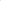 NÁRODNÍ MUZEUM:V Praze dne --------------------------------------
PhDr. Michal Lukeš, Ph.D.
generální ředitelMAREŠ PARTNERS sdružení advokátů:V Praze dne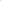 
--------------------------------------
Mgr. Lukáš Zdvihal 
společník